Du und Ich kochen und essen zusammenWann?Heute um 17 Uhr im Gruppen-raumWir machen ein PuzzleRate mal was es heute Abend zu Essen gibtWir machen zusammen das Abend-EssenDu hilfst mir bei der Vor-Bereitung Wir decken zusammen den TischWir essen zusammenIch freue mich auf dich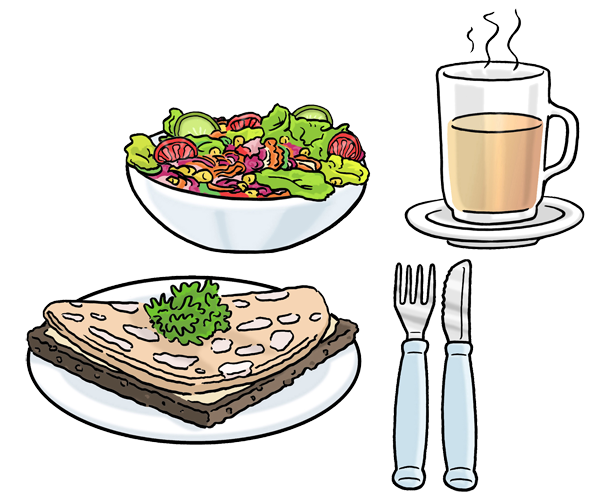 